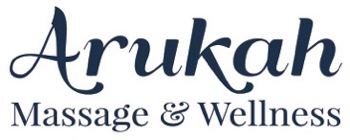 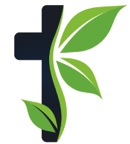 Client AgreementPayment is required at time services are rendered: cash, check (made out to Diane Gilbert), Zelle, Venmo, Cash App, Apple Pay. The therapist does not diagnose illness, disease, or any other physical or mental disorder. Nor does the therapist prescribe medical treatment or medications. It has been explained to me that contraindications to massage, cupping and CranioSacral Therapy do exist. I have fully disclosed all pertinent health factors and will keep the therapist updated on my physical health to avoid possible complications. I understand that cupping therapies may result in discoloration from release of cellular debris and toxins. This reaction is not bruising and will dissipate over time (several hours, up to 2 weeks). I understand that after session care-maintaining appropriate hydration and nutrition intake, monitoring response to therapy and other recommendations of the therapist- plays an important role in the success of the therapy. Clients will be modestly and appropriately draped at all times. Sexual advances of any kind will not be tolerated. Any assault upon the therapist or any offer of money for sexual favors will be immediately reported to the Clovis police department. Cancellation/No-Show Policy: Cancellations should be made at least 24 hours in advance if humanly possible. Any cancellation less than 8 hours prior to your appointment time is subject to a cancellation fee equal to 1⁄2 of the price of your massage. Not showing up for an appointment without canceling is subject to a penalty equal to the price of your session. These fees are applicable prior to scheduling of your next appointment. I will always consider circumstances, but please be aware that I have spent time in preparation for your session and both your and my time is valuable. 